Муниципальное бюджетное общеобразовательное учреждение«Основная  общеобразовательная школа № 2ст. Кардоникской»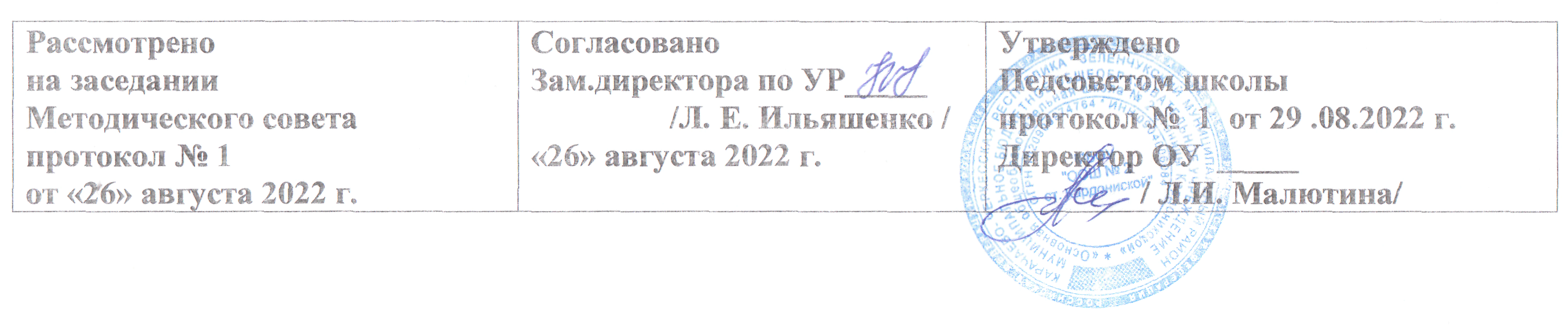                                            Рабочая учебная программа   по русскому (родному) языку            для 8 класса                                                      Рабочую учебную программу разработала:Шкрабоцкая Людмила Алексеевна	Учитель русского языка и литературы                                                                  2022 - 2023 уч. годПОЯСНИТЕЛЬНАЯ ЗАПИСКАРабочая  программа по русскому родному языку в 8 классе составлена на основе: Конституции  Российской Федерации;Закона  РФ  «Об образовании в Российской Федерации»;Федерального  перечня  учебников, рекомендованных к использованию в образовательном процессе в образовательных учреждениях, реализующих программы общего образования;Примерной программы по учебному предмету «Русский родной язык» для образовательных организаций, реализующих программы основного общего образования, нормативную правовую основу которой составляют:Закон Российской Федерации от 25 октября 1991 г. № 1807-I «О языках народов Российской Федерации» (в редакции Федерального закона от 2 июля 2013 г. № 185-ФЗ). 2. Федеральный закон от 29 декабря 2012 г. № 273-ФЗ «Об образовании в Российской Федерации». 3. Федеральный закон от 3 августа 2018 г. № 317-ФЗ «О внесении изменений в статьи 11 и 14 Федерального закона "Об образовании в Российской Федерации"». 4. Приказ Министерства образования и науки Российской Федерации от 6 октября 2009 г. № 373 «Об утверждении и введении в действие федерального государственного образовательного стандарта начального общего образования» (в редакции приказа Минобрнауки России от 31 декабря 2015 г. № 1576). 5. Приказ Министерства образования и науки Российской Федерации от 17 декабря 2010 г. № 1897 «Об утверждении федерального государственного образовательного стандарта основного общего образования» (в редакции приказа Минобрнауки России от 31 декабря 2015 г. № 1577)Санитарно-эпидемиологические правила и нормативы  СанПиН 2.4.2.2821-10 "Санитарно-эпидемиологические требования к условиям и организации обучения в общеобразовательных учреждениях" (Постановление Главного государственного санитарного врача Российской Федерации от 29 декабря . N );       Учебного плана МБОУ « ООШ № 2 ст. Кардоникской» на 2022 – 2023 учебный год.На изучение родного (русского) языка в 8  классе отводится  68 часов, 2 часа в неделю.Программа учебного предмета «Русский родной язык» разработана для функционирующих в субъектах Российской Федерации образовательных организаций, реализующих наряду с обязательным курсом русского языка‚ изучение русского языка как родного языка обучающихся. Содержание программы ориентировано на сопровождение и поддержку основного курса русского языка, обязательного для изучения во всех школах Российской Федерации, и направлено на достижение результатов освоения основной образовательной программы основного общего образования по русскому языку, заданных соответствующим федеральным государственным образовательным стандартом. В то же время цели курса русского языка в рамках образовательной области «Родной язык и родная литература» имеют свою специфику, обусловленную дополнительным, по сути дела, характером курса, а также особенностями функционирования русского языка в разных регионах Российской Федерации.В соответствии с этим в курсе русского родного языка актуализируются следующие цели:воспитание гражданина и патриота; формирование представления о русском языке как духовной, нравственной и культурной ценности народа; осознание национального своеобразия русского языка; формирование познавательного интереса, любви, уважительного отношения к русскому языку, а через него – к родной культуре; воспитание ответственного отношения к сохранению и развитию родного языка, формирование волонтёрской позиции в отношении популяризации родного языка; воспитание уважительного отношения к культурам и языкам народов России; овладение культурой межнационального общения;совершенствование коммуникативных умений и культуры речи, обеспечивающих свободное владение русским литературным языком в разных сферах и ситуациях его использования; обогащение словарного запаса и грамматического строя речи учащихся; развитие готовности и способности к речевому взаимодействию и взаимопониманию, потребности к речевому самосовершенствованию;углубление и при необходимости расширение знаний о таких явлениях и категориях современного русского литературного языка, которые обеспечивают его нормативное, уместное, этичное использование в различных сферах и ситуациях общения; о стилистических ресурсах русского языка; об основных нормах русского литературного языка; о национальной специфике русского языка и языковых единицах, прежде всего о лексике и фразеологии с национально-культурной семантикой; о русском речевом этикете;совершенствование умений опознавать, анализировать, классифицировать языковые факты, оценивать их с точки зрения нормативности, соответствия ситуации и сфере общения; умений работать с текстом, осуществлять информационный поиск, извлекать и преобразовывать необходимую информацию;развитие проектного и исследовательского мышления, приобретение практического опыта исследовательской работы по русскому языку, воспитание самостоятельности в приобретении знаний.Задачи, решаемые в процессе обучения русскому родному языку:воспитание учащихся средствами данного предмета; совершенствовать орфографическую и пунктуационную грамотность учащихся; развитие логического мышления школьников; обучения их умению самостоятельно пополнять знания по русскому языку; формирование общеучебных умений – работа с книгой, со справочной литературой;   совершенствование навыков чтения.Раздел «Результаты освоения учебного предмета и система их оценки»Личностные результаты освоения программы:1. Российская гражданская идентичность (патриотизм, уважение к Отечеству, к прошлому и настоящему многонационального народа России,  чувство ответственности и долга перед Родиной, идентификация себя в качестве гражданина России, субъективная значимость использования русского языка и языков народов России, осознание и ощущение личностной сопричастности судьбе российского народа). Осознание этнической принадлежности, знание истории, языка, культуры своего народа, своего края, основ культурного наследия народов России и человечества (идентичность человека с российской многонациональной культурой, сопричастность истории народов и государств, находившихся на территории современной России); Осознанное, уважительное и доброжелательное отношение к истории, культуре, традициям, языкам, ценностям народов России и народов мира.2. Готовность и способность обучающихся к саморазвитию и самообразованию на основе мотивации к обучению и познанию; 3.Понимание  родного языка и родной литературы как одной из основных национально-культурных ценностей русского народа, определяющей роли родного языка в развитии интеллектуальных, творческих способностей и моральных качеств личности, его значения в процессе получения школьного образования; анализ общих сведений о лингвистике как науке и ученых-русистах; об основных нормах русского литературного языка; способность обогащать свой словарный запас; формировать навыки анализа и оценки языковых явлений и фактов; умение пользоваться различными лингвистическими словарями.         4.Осознание эстетической ценности  русского языка; уважительное отношение к родному языку, гордость за него; потребность сохранить чистоту русского языка как явления национальной культуры; стремление к речевому самосовершенствованию.5.Получение достаточного объема словарного запаса и усвоенных грамматических средств для свободного выражения мыслей и чувств в процессе речевого общения; способность к самооценке на основе наблюдения за собственной и чужой речью.6. Формирование нравственных чувств и нравственного поведения, осознанного и ответственного отношения к собственным поступкам (способность к нравственному самосовершенствованию; уважительное отношение к религиозным чувствам, взглядам людей или их отсутствию; знание основных норм морали, нравственных, духовных идеалов, хранимых в культурных традициях народов России, готовность на их основе к сознательному самоограничению в поступках, поведении). Сформированность ответственного отношения к учению; уважительного отношения к труду. Осознание значения семьи в жизни человека и общества, принятие ценности семейной жизни, уважительное и заботливое отношение к членам своей семьи.7. Осознанное, уважительное и доброжелательное отношение к другому человеку, его мнению, мировоззрению, культуре, языку, вере, гражданской позиции. Готовность и способность вести диалог с другими людьми и достигать в нем взаимопонимания. 8. Освоенность социальных норм, правил поведения, ролей и форм социальной жизни в группах и сообществах ( интериоризация ценностей созидательного отношения к окружающей действительности, ценностей социального творчества, ценности продуктивной организации совместной деятельности, самореализации в группе и организации, ценности «другого» как равноправного партнера, формирование компетенций анализа, проектирования, организации деятельности, рефлексии изменений, способов взаимовыгодного сотрудничества, способов реализации собственного лидерского потенциала).9. Сформированность ценности здорового и безопасного образа жизни. 10.Развитость эстетического сознания через освоение художественного наследия народов России и мира, творческой деятельности эстетического характера (способность понимать художественные, научные и публицистические тексты, отражающие разные этнокультурные традиции; эстетическое, эмоционально-ценностное видение окружающего мира; способность к эмоционально-ценностному освоению мира, самовыражению и ориентации в художественном и нравственном пространстве культуры; уважение к истории культуры своего Отечества, выраженной в том числе в понимании красоты человека.11. Сформированность основ экологической культуры.Метапредметные результатыРегулятивные УУДУмение самостоятельно определять цели обучения, ставить и формулировать новые задачи в учебе и познавательной деятельности, развивать мотивы и интересы своей познавательной деятельности. Обучающийся сможет:анализировать существующие и планировать будущие образовательные результаты;идентифицировать собственные проблемы и определять главную проблему;ставить цель деятельности на основе определенной проблемы и существующих возможностей;формулировать учебные задачи как шаги достижения поставленной цели деятельности;обосновывать целевые ориентиры и приоритеты ссылками на ценности, указывая и обосновывая логическую последовательность шагов.Умение самостоятельно планировать пути достижения целей, в том числе альтернативные, осознанно выбирать наиболее эффективные способы решения учебных и познавательных задач. Обучающийся сможет:обосновывать и осуществлять выбор наиболее эффективных способов решения учебных и познавательных задач;выбирать из предложенных вариантов и самостоятельно искать средства и ресурсы для решения задачи и достижения цели;составлять план решения проблемы (выполнения проекта, проведения исследования);определять потенциальные затруднения при решении учебной и познавательной задачи и находить средства для их устранения.Умение соотносить свои действия с планируемыми результатами, осуществлять контроль своей деятельности в процессе достижения результата, определять способы действий в рамках предложенных условий и требований, корректировать свои действия в соответствии с изменяющейся ситуацией. Обучающийся сможет:определять совместно с педагогом критерии планируемых результатов и критерии оценки своей учебной деятельности;отбирать инструменты для оценивания своей деятельности, осуществлять самоконтроль своей деятельности в рамках предложенных условий и требований;оценивать свою деятельность, аргументируя причины достижения или отсутствия планируемого результата;работая по своему плану, вносить коррективы в текущую деятельность на основе анализа изменений ситуации для получения запланированных характеристик результата;Умение оценивать правильность выполнения учебной задачи, собственные возможности ее решения. Обучающийся сможет:определять критерии правильности выполнения учебной задачи;свободно пользоваться выработанными критериями оценки и самооценки, исходя из цели и имеющихся средств, различая результат и способы действий;фиксировать и анализировать динамику собственных образовательных результатов.Владение основами самоконтроля, самооценки, принятия решений и осуществления осознанного выбора в учебной и познавательной деятельности.Познавательные УУД1.Умение определять понятия, создавать обобщения, устанавливать аналогии, классифицировать, самостоятельно выбирать основания и критерии для классификации, устанавливать причинно-следственные связи, строить логическое рассуждение, умозаключение (индуктивное, дедуктивное, по аналогии) и делать выводы. Обучающийся сможет:подбирать слова, соподчиненные ключевому слову, определяющие его признаки и свойства;выстраивать логическую цепочку, состоящую из ключевого слова и соподчиненных ему слов;выделять общий признак двух или нескольких предметов или явлений и объяснять их сходство;объединять предметы и явления в группы по определенным признакам, сравнивать, классифицировать и обобщать факты и явления;выделять явление из общего ряда других явлений;определять обстоятельства, которые предшествовали возникновению связи между явлениями, из этих обстоятельств выделять определяющие, способные быть причиной данного явления, выявлять причины и следствия явлений;строить рассуждение от общих закономерностей к частным явлениям и от частных явлений к общим закономерностям;строить рассуждение на основе сравнения предметов и явлений, выделяя при этом общие признаки;излагать полученную информацию;подтверждать вывод собственной аргументацией или самостоятельно полученными данными.2.Смысловое чтение. Обучающийся сможет:находить в тексте требуемую информацию (в соответствии с целями своей деятельности);ориентироваться в содержании текста, понимать целостный смысл текста, структурировать текст;устанавливать взаимосвязь описанных в тексте событий, явлений, процессов;определять идею текста;преобразовывать текст;оценивать содержание и форму текста.3.Формирование и развитие экологического мышления, умение применять его в познавательной, коммуникативной, социальной практике и профессиональной ориентации. Обучающийся сможет:выражать свое отношение к природе через рисунки, сочинения, проектные работы.4. Развитие мотивации к овладению культурой активного использования словарей и других поисковых систем. Обучающийся сможет:определять необходимые ключевые поисковые слова и запросы;осуществлять взаимодействие с электронными поисковыми системами, словарями;формировать множественную выборку из поисковых источников для объективизации результатов поиска.Коммуникативные УУД1.Умение организовывать учебное сотрудничество и совместную деятельность с учителем; работать индивидуально и в группе: находить общее решение и разрешать конфликты на основе согласования позиций и учета интересов; формулировать, аргументировать и отстаивать свое мнение. Обучающийся сможет:играть определенную роль в совместной деятельности;принимать позицию собеседника,  понимая позицию другого, различать в его речи: мнение (точку зрения), доказательство (аргументы), гипотезы;организовывать учебное взаимодействие в группе (определять общие цели, распределять роли, договариваться друг с другом);устранять в рамках диалога разрывы в коммуникации, обусловленные непониманием и неприятием со стороны собеседника задачи, формы или содержания диалога.2.Умение осознанно использовать речевые средства в соответствии с задачей коммуникации для выражения своих чувств, мыслей и потребностей для планирования и регуляции своей деятельности; владение устной и письменной речью, монологической контекстной речью. Обучающийся сможет:отбирать и использовать речевые средства в процессе коммуникации с другими людьми (диалог в паре, в малой группе);представлять в устной или письменной форме развернутый план собственной деятельности;соблюдать нормы публичной речи, регламент в монологе и дискуссии в соответствии с коммуникативной задачей;принимать решение в ходе диалога и согласовывать его с собеседником;создавать письменные оригинальные тексты с использованием необходимых речевых средств;использовать вербальные и невербальные средства или наглядные материалы, подготовленные  под руководством учителя;делать оценочный вывод о достижении цели коммуникации непосредственно после завершения коммуникативного контакта и обосновывать его.3.Формирование и развитие компетентности в области использования информационно-коммуникационных технологий (далее – ИКТ). Обучающийся сможет:целенаправленно искать и использовать информационные ресурсы, необходимые для решения учебных и практических задач с помощью средств ИКТ;выбирать, строить и использовать адекватную информационную модель для передачи своих мыслей средствами естественных и формальных языков в соответствии с условиями коммуникации;использовать компьютерные технологии (включая выбор адекватных задаче инструментальных программно-аппаратных средств и сервисов) для решения информационных и коммуникационных учебных задач, в том числе: написание писем, сочинений, докладов, рефератов, создание презентаций); создавать информационные ресурсы разного типа и для разных аудиторий, соблюдать информационную гигиену и правила информационной безопасности.При изучении литературы обучающиеся усовершенствуют приобретенные на первом уровне навыки работы с информацией и пополнят их. Они смогут работать с текстами, преобразовывать и интерпретировать содержащуюся в них информацию, в том числе:• систематизировать, сопоставлять, анализировать, обобщать и интерпретировать информацию, содержащуюся в готовых информационных объектах;• выделять главную и избыточную информацию, выполнять смысловое свертывание выделенных фактов, мыслей; представлять информацию в сжатой словесной форме (в виде плана или тезисов) и в наглядно-символической форме (в виде таблиц, графических схем и диаграмм, карт понятий — концептуальных диаграмм, опорных конспектов);• заполнять и дополнять таблицы, схемы.В ходе изучения произведений  родной литературы обучающиеся приобретут опыт проектной деятельности как особой формы учебной работы, способствующей воспитанию самостоятельности, инициативности. В ходе реализации исходного замысла на практическом уровне овладеют умением выбирать адекватные стоящей задаче средства, принимать решения, в том числе и в ситуациях неопределенности. Предметные результатыУченик научится:1)взаимодействовать с окружающими людьми в ситуациях формального и неформального межличностного и межкультурного общения;2) понимание определяющей роли языка в развитии интеллектуальных и творческих способностей личности в процессе образования и самообразования;3) использовать коммуникативно-эстетические возможности родного языка;4)проводить различные виды анализа слова (фонетического, морфемного, словообразовательного, лексического, морфологического), синтаксического анализа словосочетания и предложения, а также многоаспектного анализа текста;5) использовать в речевой практике при создании устных и письменных высказываний стилистические ресурсы лексики и фразеологии родного языка, основные нормы родного языка (орфоэпические, лексические, грамматические, орфографические, пунктуационные), нормы речевого этикета и стремиться к речевому самосовершенствованию;6)осознавать значимость чтения и изучения родной литературы для своего дальнейшего развития; испытывать потребность в систематическом чтении как средстве познания мира и себя в этом мире, гармонизации отношений человека и общества, многоаспектного диалога;7) воспринимать родную литературу как одну из основных национально-культурных ценностей народа, как особого способа познания жизни;8) осознавать коммуникативно-эстетические возможности родного языка на основе изучения выдающихся произведений культуры своего народа, российской и мировой культуры.Ученик получит возможность научиться:1) систематизировать  научные знания о родном языке; осознавать взаимосвязь его уровней и единиц; освоение базовых понятий лингвистики, основных единиц и грамматических категорий родного языка;2) использовать активный и потенциальный словарный запас, использовать в речи грамматические средства для свободного выражения мыслей и чувств на родном языке адекватно ситуации и стилю общения;         3)ответственности за языковую культуру как общечеловеческую ценность.4) аргументировать свое мнение и оформлять его словесно в устных и письменных высказываниях разных жанров, создавать развернутые высказывания аналитического и интерпретирующего характера, участвовать в обсуждении прочитанного, сознательно планировать свое досуговое чтение;5) понимать литературные художественные произведения, отражающие разные этнокультурные традиции;6) овладеть процедурами смыслового и эстетического анализа текста на основе понимания принципиальных отличий литературного художественного текста от научного, делового, публицистического и т.п., уметь воспринимать, анализировать, критически оценивать и интерпретировать прочитанное, осознавать художественную картину жизни, отраженную в литературном произведении, на уровне не только эмоционального восприятия, но и интеллектуального осмысления.Требования к результатам освоения примерной программы основного общего образования по русскому родному языку.Изучение предметной области «Родной язык и родная литература» должно обеспечивать: воспитание ценностного отношения к родному языку и литературе на родном языке как хранителю культуры, включение в культурно-языковое поле своего народа; приобщение к литературному наследию своего народа; формирование причастности к свершениям и традициям своего народа;осознание исторической преемственности поколений, своей ответственности за сохранение культуры народа; обогащение активного и потенциального словарного запаса, развитие у обучающихся культуры владения родным языком во всей полноте его функциональных возможностей в соответствии с нормами устной и письменной речи, правилами речевого этикета; получение знаний о родном языке как системе и как развивающемся явлении, о его уровнях и единицах, о закономерностях его функционирования, освоение базовых понятий лингвистики, формирование аналитических умений в отношении языковых единиц и текстов разных функционально-смысловых типов и жанров.Предметные результаты изучения учебного предмета «Русский родной язык» на уровне основного общего образования должны быть ориентированы на применение знаний, умений и навыков в учебных ситуациях и реальных жизненных условиях и отражать:Понимание взаимосвязи языка, культуры и истории народа, говорящего на нём:осознание роли русского родного языка в жизни общества и государства, в современном мире;осознание роли русского родного языка в жизни человека;осознание языка как развивающегося явления, взаимосвязи исторического развития языка с историей общества;осознание национального своеобразия, богатства, выразительности русского родного языка;понимание и истолкование значения слов с национально-культурным компонентом, правильное употребление их в речи; понимание особенностей употребления слов с суффиксами субъективной оценки в произведениях устного народного творчества и произведениях художественной литературы разных исторических эпох; понимание слов с живой внутренней формой, специфическим оценочно-характеризующим значением; осознание национального своеобразия общеязыковых и художественных метафор, народных и поэтических слов-символов, обладающих традиционной метафорической образностью; распознавание, характеристика.понимание и истолкование значения фразеологических оборотов с национально-культурным компонентом; комментирование истории происхождения таких фразеологических оборотов, уместное употребление их в современных ситуациях речевого общения;понимание и истолкование значения пословиц и поговорок, крылатых слов и выражений; знание источников крылатых слов и выражений; правильное употребление пословиц, поговорок, крылатых слов и выражений в современных ситуациях речевого общения;характеристика лексики с точки зрения происхождения: лексика исконно русская и заимствованная; понимание процессов заимствования лексики как результата взаимодействия национальных культур; характеристика заимствованных слов по языку-источнику (из славянских и неславянских языков), времени вхождения (самые древние и более поздние); распознавание старославянизмов, понимание роли старославянского языка в развитии русского литературного языка; стилистическая характеристика старославянизмов (стилистически нейтральные, книжные, устаревшие);понимание роли заимствованной лексики в современном русском языке; распознавание слов, заимствованных русским языком из языков народов России и мира; общее представление об особенностях освоения иноязычной лексики; определение значения лексических заимствований последних десятилетий; целесообразное употребление иноязычных слов;понимание причин изменений в словарном составе языка, перераспределения пластов лексики между активным и пассивным запасом слов; определение значения устаревших слов с национально-культурным компонентом; определение значения современных неологизмов, характеристика неологизмов по сфере употребления и стилистической окраске;определение различий между литературным языком и диалектами; осознание диалектов как части народной культуры; понимание национально-культурного своеобразия диалектизмов;осознание изменений в языке как объективного процесса; понимание внешних и внутренних факторов языковых изменений; общее представление об активных процессах в современном русском языке;соблюдение норм русского речевого этикета; понимание национальной специфики русского речевого этикета по сравнению с речевым этикетом других народов;использование словарей, в том числе мультимедийных, учитывая сведения о назначении конкретного вида словаря, особенностях строения его словарной статьи: толковых словарей, словарей устаревших слов, словарей иностранных слов, фразеологических словарей, этимологических фразеологических словарей, словарей пословиц и поговорок, крылатых слов и выражений; учебных этимологических словарей; словарей синонимов, антонимов; словарей эпитетов, метафор и сравнений.2.Овладение основными нормами русского литературного языка (орфоэпическими, лексическими, грамматическими, стилистическими), нормами речевого этикета; приобретение опыта использования языковых норм в речевой практике при создании устных и письменных высказываний; стремление к речевому самосовершенствованию, овладение основными стилистическими ресурсами лексики и фразеологии языка:осознание важности соблюдения норм современного русского литературного языка для культурного человека;анализ и оценивание с точки зрения норм современного русского литературного языка чужой и собственной речи; корректировка речи с учетом её соответствия основными нормами литературного языка;соблюдение на письме и в устной речи норм современного русского литературного языка и правил речевого этикета; обогащение активного и потенциального словарного запаса, расширение объёма используемых в речи грамматических средств для свободного выражения мыслей и чувств на родном языке адекватно ситуации и стилю общения;стремление к речевому самосовершенствованию; формирование ответственности за языковую культуру как общечеловеческую ценность;осознанное расширение своей речевой практики, развитие культуры использования русского языка, способности оценивать свои языковые умения, планировать и осуществлять их совершенствование и развитие;соблюдение основных орфоэпических и акцентологических норм современного русского литературного языка: произношение имен существительных‚ прилагательных, глаголов‚ полных причастий‚ кратких форм страдательных причастий прошедшего времени‚ деепричастий‚ наречий; произношение гласных [э]‚ [о] после мягких согласных и шипящих; безударный [о] в словах иностранного происхождения; произношение парных по твердости-мягкости согласных перед [е] в словах иностранного происхождения; произношение безударного [а] после ж и ш; произношение сочетания чн и чт; произношение женских отчеств на -ична, -инична; произношение твердого [н] перед мягкими [ф'] и [в']; произношение мягкого [н] перед ч и щ.; постановка ударения в отдельных грамматических формах имён существительных, прилагательных; глаголов(в рамках изученного); в словоформах с непроизводными предлогами‚ в заимствованных словах;осознание смыслоразличительной роли ударения на примере омографов;различение произносительных различий в русском языке, обусловленных темпом речи и стилями речи;различение вариантов орфоэпической и акцентологической нормы; употребление слов с учётом произносительных вариантов орфоэпической нормы; употребление слов с учётом стилистических вариантов орфоэпической нормы;понимание активных процессов в области произношения и ударения;соблюдение основных лексических норм современного русского литературного языка: правильность выбора слова, максимально соответствующего обозначаемому им предмету или явлению реальной действительности; нормы употребления синонимов‚ антонимов‚ омонимов‚ паронимов; употребление слова в соответствии с его лексическим значением и требованием лексической сочетаемости; употребление терминов в научном стиле речи‚ в публицистике, художественной литературе, разговорной речи; опознавание частотных примеров тавтологии и плеоназма;различение стилистических вариантов лексической нормы; употребление имён существительных, прилагательных, глаголов с учётом стилистических вариантов лексической нормы;употребление синонимов, антонимов‚ омонимов с учётом стилистических вариантов лексической нормы;различение типичных речевых ошибок;редактирование текста с целью исправления речевых ошибок;выявление и исправление речевых ошибок в устной речи;соблюдение основных грамматических норм современного русского литературного языка: употребление заимствованных несклоняемых имен существительных; сложных существительных; имён собственных (географических названий); аббревиатур‚ обусловленное категорией рода; употребление заимствованных несклоняемых имён существительных; склонение русских и иностранных имен и фамилий; названий географических объектов‚ употребление отдельных грамматических форм имен существительных, прилагательных (в рамках изученного);склонение местоимений‚ порядковых и количественных числительных; употребление отдельных форм имен существительных в соответствии с типом склонения, родом, принадлежностью к разряду одушевленности – неодушевленности; словоизменение отдельных форм множественного числа имени существительного‚ глаголов 1 лица единственного числа настоящего и будущего времени; формообразование глаголов совершенного и несовершенного вида‚ форм глаголов в повелительном наклонении; употребление имен прилагательных в формах сравнительной степени‚ в краткой форме‚ употребление в речи однокоренных слов разных частей речи; согласование сказуемого с подлежащим, имеющим в своем составе количественно-именное сочетание; согласование сказуемого с подлежащим, выраженным существительным со значением лица женского рода; согласование сказуемого с подлежащим, выраженным сочетанием числительного и существительным; согласование определения в количественно-именных сочетаниях с числительными; построение словосочетаний по типу согласования; управление предлогов благодаря, согласно, вопреки; употребление предлогов о‚ по‚ из‚ с в составе словосочетания‚ употребление предлога по с количественными числительными в словосочетаниях с распределительным значением; построение простых предложений с причастными и деепричастными оборотами‚ предложений с косвенной речью‚ сложных предложений разных видов;определение типичных грамматических ошибок в речи;различение вариантов грамматической нормы: литературных и разговорных форм именительного падежа множественного числа существительных мужского рода‚ форм существительных мужского рода множественного числа с окончаниями –а(-я), -ы(и)‚ различающихся по смыслу‚ литературных и разговорных форм глаголов‚ причастий‚ деепричастий‚ наречий;различение вариантов грамматической синтаксической нормы‚ обусловленных грамматической синонимией словосочетаний‚ простых и сложных предложений;правильное употребление имён существительных, прилагательных, глаголов с  учётом вариантов грамматической нормы;правильное употребление синонимических грамматических конструкций с учётом смысловых и стилистических особенностей; редактирование текста с целью исправления грамматических ошибок;выявление и исправление грамматических ошибок в устной речи;соблюдение основных норм русского речевого этикета: этикетные формы и формулы обращения; этикетные формы обращения в официальной и неофициальной речевой ситуации; современные формулы обращения к незнакомому человеку; употребление формы «он»; соблюдение этикетных форм и устойчивых формул‚ принципов  этикетного  общения, лежащих в основе национального речевого этикета;соблюдение русской этикетной вербальной и невербальной манеры общения;использование в общении этикетных речевых тактик и приёмов‚ помогающих противостоять речевой агрессии;использование при общении в электронной среде этики и русского речевого этикета;соблюдение норм русского этикетного речевого поведения в ситуациях делового общения;понимание активных процессов в русском речевом этикете;соблюдение основных орфографических норм современного русского литературного языка (в рамках изученного в основном курсе);соблюдение основных пунктуационных норм современного русского литературного языки (в рамках изученного в основном курсе);использование толковых, в том числе мультимедийных, словарей для определения лексического значения слова, особенностей употребления; использование орфоэпических, в том числе мультимедийных, орфографических словарей для определения нормативного произношения слова; вариантов произношения;использование словарей синонимов, антонимов‚ омонимов‚ паронимов для уточнения значения слов, подбора к ним синонимов, антонимов‚ омонимов‚ паронимов, а также в процессе редактирования текста;использование грамматических словарей и справочников для уточнения нормы формообразования, словоизменения и построения словосочетания и предложения; опознавания вариантов грамматической нормы; в процессе редактирования текста;использование орфографических словарей и справочников по пунктуации для определения нормативного написания слов и постановки знаков препинания в письменной речи.3.Совершенствование различных видов устной и письменной речевой деятельности (говорения и слушания, чтения и письма, общения при помощи современных средств устной и письменной коммуникации):владение различными видами слушания (детальным, выборочным‚ ознакомительным, критическим‚ интерактивным) монологической речи, учебно-научных, художественных, публицистических текстов различных функционально-смысловых типов речи;владение различными видами чтения (просмотровым, ознакомительным, изучающим, поисковым) учебно-научных, художественных, публицистических текстов различных функционально-смысловых типов речи;умение дифференцировать и интегрировать информацию прочитанного и прослушанного текста: отделять главные факты от второстепенных; классифицировать фактический материал по определённому признаку; выделять наиболее существенные факты; устанавливать логическую связь между выявленными фактами;умение соотносить части прочитанного и прослушанного текста: устанавливать причинно-следственные отношения, логические связи между абзацами и частями текста и определять средства их выражения;  определять начало и конец темы; выявлять логический план текста;проведение анализа прослушанного или прочитанного текста с точки зрения его композиционных особенностей, количества микротем; основных типов текстовых структур (индуктивные, дедуктивные, рамочные/ дедуктивно-индуктивные, стержневые/индуктивно-дедуктивные);владение умениями информационной переработки прослушанного или прочитанного текста; приёмами работы с заголовком текста, оглавлением, списком литературы, примечаниями и т.д.; основными способами и средствами получения, переработки и преобразования информации (аннотация, конспект); использование графиков, диаграмм, схем для представления информации;владение правилами информационной безопасности при общении в социальных сетях;уместное использование коммуникативных стратегий и тактик устного общения: убеждение, комплимент, уговаривание, похвала, самопрезентация, просьба, принесение извинений, поздравление; и др., сохранение инициативы в диалоге, уклонение от инициативы, завершение диалога и др.участие в беседе, споре, владение правилами корректного речевого поведения в споре;умение строить устные учебно-научные сообщения (ответы на уроке) различных видов (ответ-анализ, ответ-обобщение, ответ-добавление, ответ-группировка), рецензию на проектную работу одноклассника, доклад; принимать участие в учебно-научной дискуссии;владение умениями учебно-делового общения: убеждения собеседника; побуждения собеседника к действию; информирования об объекте; объяснения сущности объекта; оценки; создание устных и письменных текстов описательного типа: определение, дефиниция, собственно описание, пояснение; создание устных и письменных текстов аргументативного типа (рассуждение, доказательство, объяснение) с использованием различных способов аргументации, опровержения доводов оппонента (критика тезиса, критика аргументов, критика демонстрации); оценка причин неэффективной аргументации в учебно-научном общении; создание текста как результата проектной (исследовательской) деятельности; оформление реферата в письменной форме и представление его в устной форме;чтение, комплексный анализ и создание текстов публицистических жанров(девиз, слоган, путевые записки, проблемный очерк; тексты рекламных объявлений);чтение, комплексный анализ и интерпретация текстов фольклора и художественных текстов или их фрагментов (народных и литературных сказок, рассказов, загадок, пословиц, притч и т.п.); определение фактуальной и подтекстовой информации текста, его сильных позиций; создание объявлений (в устной и письменной форме); деловых писем;оценивание устных и письменных речевых высказываний с точки зрения их эффективности, понимание основных причин коммуникативных неудач и объяснение их; оценивание собственной и чужой речи с точки зрения точного, уместного и выразительного словоупотребления;редактирование собственных текстов с целью совершенствования их содержания и формы; сопоставление чернового и отредактированного текстов.                                                                                                             Содержание учебного предметаРусский родной  языкТема 1. Язык и культура. Исконно русская лексика: слова общеиндоевропейского фонда, слова праславянского (общеславянского) языка, древнерусские (общевосточнославянские) слова, собственно русские слова. Собственно русские слова как база и основной источник развития лексики русского литературного языка. Роль старославянизмов в развитии русского литературного языка и их приметы. Стилистически нейтральные, книжные, устаревшие старославянизмы. Иноязычная лексика в разговорной речи, дисплейных текстах, современной публицистике. Речевой этикет. Благопожелание как ключевая идея речевого этикета. Речевой этикет и вежливость. «Ты» и «ВЫ» в русском речевом этикете и в западноевропейском, американском речевых этикетах. Называние другого и себя, обращение к знакомому и незнакомому Специфика приветствий, традиционная тематика бесед у русских и других народов.Тема 2. Культура речи . Основные орфоэпические нормы современного русского литературного языка. Типичные орфоэпические ошибки в современной речи: произношение гласных [э], [о] после мягких согласных и шипящих; безударный [о] в словах иностранного происхождения; произношение парных по твердости-мягкости согласных перед [е] в словах иностранного происхождения; произношение безударного [а] после ж и ш; произношение сочетания чн и чт; произношение женских отчеств на -ична, -инична; произношение твёрдого [н] перед мягкими [ф'] и [в']; произношение мягкого [н] перед ч и щ.  Типичные акцентологические ошибки в современной речи. Основные лексические нормы современного русского литературного языка. Терминология и точность речи. Нормы употребления терминов в научном стиле речи. Особенности употребления терминов в публицистике, художественной литературе, разговорной речи. Типичные речевые ошибки‚ связанные с употреблением терминов. Нарушение точности словоупотребления заимствованных слов. Основные грамматические нормы современного русского литературного языка. Типичные грамматические ошибки. Согласование: согласование сказуемого с подлежащим, имеющим в своем составе количественно-именное сочетание; согласование сказуемого с подлежащим, выраженным существительным со значением лица женского рода (врач пришел – врач пришла); согласование сказуемого с подлежащим, выраженным сочетанием числительного несколько и существительным; согласование определения в количественно-именных сочетаниях с числительными два, три, четыре (два новых стола, две молодых женщины и две молодые женщины).  Нормы построения словосочетаний по типу согласования (маршрутное такси, обеих сестер – обоих братьев).  Варианты грамматической нормы: согласование сказуемого с подлежащим, выраженным сочетанием слов много, мало, немного, немало, сколько, столько, большинство, меньшинство. Отражение вариантов грамматической нормы в современных грамматических словарях и справочниках. Речевой этикет Активные процессы в речевом этикете. Новые варианты приветствия и прощания, возникшие в СМИ; изменение обращений‚ использования собственных имен; их оценка. Речевая агрессия. Этикетные речевые тактики и приёмы в коммуникации‚ помогающие противостоять речевой агрессии. Синонимия речевых формул.Тема 3. Речь. Речевая деятельность. Текст. Язык и речь. Виды речевой деятельности Эффективные приёмы слушания. Предтекстовый, текстовый и послетекстовый этапы работы. Основные методы, способы и средства получения, переработки информации. Текст как единица языка и речи Структура аргументации: тезис, аргумент. Способы аргументации. Правила эффективной аргументации. Причины неэффективной аргументации в учебно-научном общении. Доказательство и его структура. Прямые и косвенные доказательства. Виды косвенных доказательств. Способы опровержения доводов оппонента: критика тезиса, критика аргументов, критика демонстрации. Функциональные разновидности языка Разговорная речь. Самохарактеристика, самопрезентация, поздравление.  Научный стиль речи. Специфика оформления текста как результата проектной (исследовательской) деятельности. Реферат. Слово на защите реферата. Учебно-научная дискуссия. Стандартные обороты речи для участия в учебно-научной дискуссии. Правила корректной дискуссии. Язык художественной литературы. Сочинение в жанре письма другу (в том числе электронного), страницы дневника и т.д.Тема 4. Обобщение. Повторение изученного. Лексика. Фразеология. Лексические нормы. Орфоэпия. Нормы ударения в русском языке. Грамматика. Грамматические нормы. Текст. Структура текста.Работа с одаренными детьми на уроках родного русского языка:Контроль за развитием познавательной деятельности одаренных школьников по следующим направлениям:- индифференцация и индивидуализация обучения;- создание для ученика ситуации успеха;- сотрудничество учителя и ученика.Задания для одаренных детей:подготовка дополнительной информации по изучаемой теме;знакомство с теоретическим материалом, представленным в энциклопедиях, справочниках, интернете;установление причинно-следственных связей между изучаемыми явлениями;создание таблиц, схем;создание лингвистических заданий, словарных диктантов;выстраивание алгоритма выполнения задания.Работа с детьми с ОВЗВ работе с детьми ОВЗ применяю следующие методы:индивидуальный подход;предотвращение наступления утомляемости;активизация познавательной деятельности;проведение подготовительных занятий;коррекция всех видов высших психических функций: памяти, внимания, мышления;проявление педагогического такта.Наряду с очной формой обучения программа может быть реализована посредством дистанционного обучения. Дистанционное обучение - тип обучения, основанный на образовательном взаимодействии удаленных друг от друга педагогов и учащихся, реализующемся с помощью телекоммуникационных технологий и ресурсов сети Интернет.Для дистанционного обучения характерны все присущие учебному процессу компоненты системы обучения: смысл, цели, содержание, организационные формы, средства обучения, система контроля и оценки результатов. "это форма обучения, при которой взаимодействие учителя и учащихся и учащихся между собой осуществляется на расстоянии и отражает все присущие учебному процессу компоненты (цели, содержание, методы, организационные формы, средства обучения), реализуемые специфичными средствами Интернет-технологий или другими средствами, предусматривающими интерактивность".Для ДО могут быть рекомендованы методы: демонстрация, иллюстрация, объяснение, рассказ, беседа, упражнение, решение задач, заучивание учебного материала, письменные работы, повторение. В образовательном процессе дистанционно используются следующие средства обучения: книги (в бумажной и электронной форме), сетевые учебные материалы, компьютерные обучающие системы в обычном и мультимедийном вариантах, аудио учебно-информационные материалы, видео учебно-информационные материалы, лабораторные дистанционные практикумы, тренажеры, базы данных и знаний с удаленным доступом, электронные библиотеки с удаленным доступом, дидактические материалы на основе экспертных обучающих систем.Контроль усвоения обучающимися учебного материала и оценка их знаний и умений является составной частью ДО. Дистанционное обучение обусловливает как повышение требований к системе контроля, так и придает ей определенную специфику. Контроль, также как и в традиционном учебном процессе, несет проверочную, обучающую, воспитательную, организующую функции и может быть входным, текущим, периодическим, итоговым (выходным).Раздел «Учебно-методическое и материально-техническое обеспечение образовательного процесса»1. Русский родной язык: 8 класс : учебное пособие для общеобразовательных организаций / О. М. Александрова, О. В. Загоровская, С. И. Богданов, Л. А. Вербицкая, Ю. Н. Гостева, И. Н. Добротина, А. Г. Нарушевич, Е. И. Казакова, И. П. Васильевых.— М. : Просвещение, 2018. 2. Примерная рабочая программа по учебному предмету «Русский родной язык» для образовательных организаций, реализующих программы основного общего образования. URL: http://fgosreestr.ru/registry/primernaya-rabochaya-programma-po-uchebnomu-predmetu-russkij-rodnoj-yazyk-dlya-obshheobrazovatelnyh-organizatsij-5-9-klassov. 3. Русский родной язык : 8 класс : методическое пособие / [О. М. Александрова, О. В. Загоровская, Ю. Н. Гостева и др.]. URL: http://uchlit.com. Интернет-ресурсыАзбучные истины. URL: http://gramota.ru/class/istiny. Академический орфографический словарь. URL: http://gramota.ru/slovari/info/lop. Вавилонская башня. Базы данных по словарям C. И. Ожегова, А. А. Зализняка, М. Фасмера. URL: http://starling.rinet.ru/indexru.htm. Вишнякова О. В. Словарь паронимов русского языка. URL: https://classes.ru/grammar/122.Vishnyakova.Древнерусские берестяные грамоты. URL: http://gramoty.ru. Какие бывают словари. URL: http://gramota.ru/slovari/types. Кругосвет — универсальная энциклопедия. URL: http://www.krugosvet.ru. Культура письменной речи. URL: http://gramma.ru. Лингвистика для школьников. URL: http://www.lingling.ru. Мир русского слова. URL: http://gramota.ru/biblio/magazines/mrs. Образовательный портал Национального корпуса русского языка. URL: https://studiorum-ruscorpora.ru. Обучающий корпус русского языка. URL: http://www.ruscorpora.ru/search-school.html. Первое сентября. URL: http://rus.1september.ru. Раздел «Результаты освоения учебного предмета и система их оценки»Личностные результаты освоения программы:1. Российская гражданская идентичность (патриотизм, уважение к Отечеству, к прошлому и настоящему многонационального народа России,  чувство ответственности и долга перед Родиной, идентификация себя в качестве гражданина России, субъективная значимость использования русского языка и языков народов России, осознание и ощущение личностной сопричастности судьбе российского народа). Осознание этнической принадлежности, знание истории, языка, культуры своего народа, своего края, основ культурного наследия народов России и человечества (идентичность человека с российской многонациональной культурой, сопричастность истории народов и государств, находившихся на территории современной России); Осознанное, уважительное и доброжелательное отношение к истории, культуре, традициям, языкам, ценностям народов России и народов мира.2. Готовность и способность обучающихся к саморазвитию и самообразованию на основе мотивации к обучению и познанию; 3.Понимание  родного языка и родной литературы как одной из основных национально-культурных ценностей русского народа, определяющей роли родного языка в развитии интеллектуальных, творческих способностей и моральных качеств личности, его значения в процессе получения школьного образования; анализ общих сведений о лингвистике как науке и ученых-русистах; об основных нормах русского литературного языка; способность обогащать свой словарный запас; формировать навыки анализа и оценки языковых явлений и фактов; умение пользоваться различными лингвистическими словарями.         4.Осознание эстетической ценности  русского языка; уважительное отношение к родному языку, гордость за него; потребность сохранить чистоту русского языка как явления национальной культуры; стремление к речевому самосовершенствованию.5.Получение достаточного объема словарного запаса и усвоенных грамматических средств для свободного выражения мыслей и чувств в процессе речевого общения; способность к самооценке на основе наблюдения за собственной и чужой речью.6. Формирование нравственных чувств и нравственного поведения, осознанного и ответственного отношения к собственным поступкам (способность к нравственному самосовершенствованию; уважительное отношение к религиозным чувствам, взглядам людей или их отсутствию; знание основных норм морали, нравственных, духовных идеалов, хранимых в культурных традициях народов России, готовность на их основе к сознательному самоограничению в поступках, поведении). Сформированность ответственного отношения к учению; уважительного отношения к труду. Осознание значения семьи в жизни человека и общества, принятие ценности семейной жизни, уважительное и заботливое отношение к членам своей семьи.7. Осознанное, уважительное и доброжелательное отношение к другому человеку, его мнению, мировоззрению, культуре, языку, вере, гражданской позиции. Готовность и способность вести диалог с другими людьми и достигать в нем взаимопонимания. 8. Освоенность социальных норм, правил поведения, ролей и форм социальной жизни в группах и сообществах ( интериоризация ценностей созидательного отношения к окружающей действительности, ценностей социального творчества, ценности продуктивной организации совместной деятельности, самореализации в группе и организации, ценности «другого» как равноправного партнера, формирование компетенций анализа, проектирования, организации деятельности, рефлексии изменений, способов взаимовыгодного сотрудничества, способов реализации собственного лидерского потенциала).9. Сформированность ценности здорового и безопасного образа жизни. 10.Развитость эстетического сознания через освоение художественного наследия народов России и мира, творческой деятельности эстетического характера (способность понимать художественные, научные и публицистические тексты, отражающие разные этнокультурные традиции; эстетическое, эмоционально-ценностное видение окружающего мира; способность к эмоционально-ценностному освоению мира, самовыражению и ориентации в художественном и нравственном пространстве культуры; уважение к истории культуры своего Отечества, выраженной в том числе в понимании красоты человека.11. Сформированность основ экологической культуры.Метапредметные результатыРегулятивные УУДУмение самостоятельно определять цели обучения, ставить и формулировать новые задачи в учебе и познавательной деятельности, развивать мотивы и интересы своей познавательной деятельности. Обучающийся сможет:анализировать существующие и планировать будущие образовательные результаты;идентифицировать собственные проблемы и определять главную проблему;ставить цель деятельности на основе определенной проблемы и существующих возможностей;формулировать учебные задачи как шаги достижения поставленной цели деятельности;обосновывать целевые ориентиры и приоритеты ссылками на ценности, указывая и обосновывая логическую последовательность шагов.Умение самостоятельно планировать пути достижения целей, в том числе альтернативные, осознанно выбирать наиболее эффективные способы решения учебных и познавательных задач. Обучающийся сможет:обосновывать и осуществлять выбор наиболее эффективных способов решения учебных и познавательных задач;выбирать из предложенных вариантов и самостоятельно искать средства и ресурсы для решения задачи и достижения цели;составлять план решения проблемы (выполнения проекта, проведения исследования);определять потенциальные затруднения при решении учебной и познавательной задачи и находить средства для их устранения.Умение соотносить свои действия с планируемыми результатами, осуществлять контроль своей деятельности в процессе достижения результата, определять способы действий в рамках предложенных условий и требований, корректировать свои действия в соответствии с изменяющейся ситуацией. Обучающийся сможет:определять совместно с педагогом критерии планируемых результатов и критерии оценки своей учебной деятельности;отбирать инструменты для оценивания своей деятельности, осуществлять самоконтроль своей деятельности в рамках предложенных условий и требований;оценивать свою деятельность, аргументируя причины достижения или отсутствия планируемого результата;работая по своему плану, вносить коррективы в текущую деятельность на основе анализа изменений ситуации для получения запланированных характеристик результата;Умение оценивать правильность выполнения учебной задачи, собственные возможности ее решения. Обучающийся сможет:определять критерии правильности выполнения учебной задачи;свободно пользоваться выработанными критериями оценки и самооценки, исходя из цели и имеющихся средств, различая результат и способы действий;фиксировать и анализировать динамику собственных образовательных результатов.Владение основами самоконтроля, самооценки, принятия решений и осуществления осознанного выбора в учебной и познавательной деятельности.Познавательные УУД1.Умение определять понятия, создавать обобщения, устанавливать аналогии, классифицировать, самостоятельно выбирать основания и критерии для классификации, устанавливать причинно-следственные связи, строить логическое рассуждение, умозаключение (индуктивное, дедуктивное, по аналогии) и делать выводы. Обучающийся сможет:подбирать слова, соподчиненные ключевому слову, определяющие его признаки и свойства;выстраивать логическую цепочку, состоящую из ключевого слова и соподчиненных ему слов;выделять общий признак двух или нескольких предметов или явлений и объяснять их сходство;объединять предметы и явления в группы по определенным признакам, сравнивать, классифицировать и обобщать факты и явления;выделять явление из общего ряда других явлений;определять обстоятельства, которые предшествовали возникновению связи между явлениями, из этих обстоятельств выделять определяющие, способные быть причиной данного явления, выявлять причины и следствия явлений;строить рассуждение от общих закономерностей к частным явлениям и от частных явлений к общим закономерностям;строить рассуждение на основе сравнения предметов и явлений, выделяя при этом общие признаки;излагать полученную информацию;подтверждать вывод собственной аргументацией или самостоятельно полученными данными.2.Смысловое чтение. Обучающийся сможет:находить в тексте требуемую информацию (в соответствии с целями своей деятельности);ориентироваться в содержании текста, понимать целостный смысл текста, структурировать текст;устанавливать взаимосвязь описанных в тексте событий, явлений, процессов;определять идею текста;преобразовывать текст;оценивать содержание и форму текста.3.Формирование и развитие экологического мышления, умение применять его в познавательной, коммуникативной, социальной практике и профессиональной ориентации. Обучающийся сможет:выражать свое отношение к природе через рисунки, сочинения, проектные работы.4. Развитие мотивации к овладению культурой активного использования словарей и других поисковых систем. Обучающийся сможет:определять необходимые ключевые поисковые слова и запросы;осуществлять взаимодействие с электронными поисковыми системами, словарями;формировать множественную выборку из поисковых источников для объективизации результатов поиска.Коммуникативные УУД1.Умение организовывать учебное сотрудничество и совместную деятельность с учителем; работать индивидуально и в группе: находить общее решение и разрешать конфликты на основе согласования позиций и учета интересов; формулировать, аргументировать и отстаивать свое мнение. Обучающийся сможет:играть определенную роль в совместной деятельности;принимать позицию собеседника,  понимая позицию другого, различать в его речи: мнение (точку зрения), доказательство (аргументы), гипотезы;организовывать учебное взаимодействие в группе (определять общие цели, распределять роли, договариваться друг с другом);устранять в рамках диалога разрывы в коммуникации, обусловленные непониманием и неприятием со стороны собеседника задачи, формы или содержания диалога.2.Умение осознанно использовать речевые средства в соответствии с задачей коммуникации для выражения своих чувств, мыслей и потребностей для планирования и регуляции своей деятельности; владение устной и письменной речью, монологической контекстной речью. Обучающийся сможет:отбирать и использовать речевые средства в процессе коммуникации с другими людьми (диалог в паре, в малой группе);представлять в устной или письменной форме развернутый план собственной деятельности;соблюдать нормы публичной речи, регламент в монологе и дискуссии в соответствии с коммуникативной задачей;принимать решение в ходе диалога и согласовывать его с собеседником;создавать письменные оригинальные тексты с использованием необходимых речевых средств;использовать вербальные и невербальные средства или наглядные материалы, подготовленные  под руководством учителя;делать оценочный вывод о достижении цели коммуникации непосредственно после завершения коммуникативного контакта и обосновывать его.3.Формирование и развитие компетентности в области использования информационно-коммуникационных технологий (далее – ИКТ). Обучающийся сможет:целенаправленно искать и использовать информационные ресурсы, необходимые для решения учебных и практических задач с помощью средств ИКТ;выбирать, строить и использовать адекватную информационную модель для передачи своих мыслей средствами естественных и формальных языков в соответствии с условиями коммуникации;использовать компьютерные технологии (включая выбор адекватных задаче инструментальных программно-аппаратных средств и сервисов) для решения информационных и коммуникационных учебных задач, в том числе: написание писем, сочинений, докладов, рефератов, создание презентаций); создавать информационные ресурсы разного типа и для разных аудиторий, соблюдать информационную гигиену и правила информационной безопасности.При изучении литературы обучающиеся усовершенствуют приобретенные на первом уровне навыки работы с информацией и пополнят их. Они смогут работать с текстами, преобразовывать и интерпретировать содержащуюся в них информацию, в том числе:• систематизировать, сопоставлять, анализировать, обобщать и интерпретировать информацию, содержащуюся в готовых информационных объектах;• выделять главную и избыточную информацию, выполнять смысловое свертывание выделенных фактов, мыслей; представлять информацию в сжатой словесной форме (в виде плана или тезисов) и в наглядно-символической форме (в виде таблиц, графических схем и диаграмм, карт понятий — концептуальных диаграмм, опорных конспектов);• заполнять и дополнять таблицы, схемы.В ходе изучения произведений  родной литературы обучающиеся приобретут опыт проектной деятельности как особой формы учебной работы, способствующей воспитанию самостоятельности, инициативности. В ходе реализации исходного замысла на практическом уровне овладеют умением выбирать адекватные стоящей задаче средства, принимать решения, в том числе и в ситуациях неопределенности. Предметные результатыУченик научится:1)взаимодействовать с окружающими людьми в ситуациях формального и неформального межличностного и межкультурного общения;2) понимание определяющей роли языка в развитии интеллектуальных и творческих способностей личности в процессе образования и самообразования;3) использовать коммуникативно-эстетические возможности родного языка;4)проводить различные виды анализа слова (фонетического, морфемного, словообразовательного, лексического, морфологического), синтаксического анализа словосочетания и предложения, а также многоаспектного анализа текста;5) использовать в речевой практике при создании устных и письменных высказываний стилистические ресурсы лексики и фразеологии родного языка, основные нормы родного языка (орфоэпические, лексические, грамматические, орфографические, пунктуационные), нормы речевого этикета и стремиться к речевому самосовершенствованию;6)осознавать значимость чтения и изучения родной литературы для своего дальнейшего развития; испытывать потребность в систематическом чтении как средстве познания мира и себя в этом мире, гармонизации отношений человека и общества, многоаспектного диалога;7) воспринимать родную литературу как одну из основных национально-культурных ценностей народа, как особого способа познания жизни;8) осознавать коммуникативно-эстетические возможности родного языка на основе изучения выдающихся произведений культуры своего народа, российской и мировой культуры.Ученик получит возможность научиться:1) систематизировать  научные знания о родном языке; осознавать взаимосвязь его уровней и единиц; освоение базовых понятий лингвистики, основных единиц и грамматических категорий родного языка;2) использовать активный и потенциальный словарный запас, использовать в речи грамматические средства для свободного выражения мыслей и чувств на родном языке адекватно ситуации и стилю общения;         3)ответственности за языковую культуру как общечеловеческую ценность.4) аргументировать свое мнение и оформлять его словесно в устных и письменных высказываниях разных жанров, создавать развернутые высказывания аналитического и интерпретирующего характера, участвовать в обсуждении прочитанного, сознательно планировать свое досуговое чтение;5) понимать литературные художественные произведения, отражающие разные этнокультурные традиции;6) овладеть процедурами смыслового и эстетического анализа текста на основе понимания принципиальных отличий литературного художественного текста от научного, делового, публицистического и т.п., уметь воспринимать, анализировать, критически оценивать и интерпретировать прочитанное, осознавать художественную картину жизни, отраженную в литературном произведении, на уровне не только эмоционального восприятия, но и интеллектуального осмысления.Требования к результатам освоения примерной программы основного общего образования по русскому родному языку.Изучение предметной области «Родной язык и родная литература» должно обеспечивать: воспитание ценностного отношения к родному языку и литературе на родном языке как хранителю культуры, включение в культурно-языковое поле своего народа; приобщение к литературному наследию своего народа; формирование причастности к свершениям и традициям своего народа;осознание исторической преемственности поколений, своей ответственности за сохранение культуры народа; обогащение активного и потенциального словарного запаса, развитие у обучающихся культуры владения родным языком во всей полноте его функциональных возможностей в соответствии с нормами устной и письменной речи, правилами речевого этикета; получение знаний о родном языке как системе и как развивающемся явлении, о его уровнях и единицах, о закономерностях его функционирования, освоение базовых понятий лингвистики, формирование аналитических умений в отношении языковых единиц и текстов разных функционально-смысловых типов и жанров.Предметные результаты изучения учебного предмета «Русский родной язык» на уровне основного общего образования должны быть ориентированы на применение знаний, умений и навыков в учебных ситуациях и реальных жизненных условиях и отражать:Понимание взаимосвязи языка, культуры и истории народа, говорящего на нём:осознание роли русского родного языка в жизни общества и государства, в современном мире;осознание роли русского родного языка в жизни человека;осознание языка как развивающегося явления, взаимосвязи исторического развития языка с историей общества;осознание национального своеобразия, богатства, выразительности русского родного языка;понимание и истолкование значения слов с национально-культурным компонентом, правильное употребление их в речи; понимание особенностей употребления слов с суффиксами субъективной оценки в произведениях устного народного творчества и произведениях художественной литературы разных исторических эпох; понимание слов с живой внутренней формой, специфическим оценочно-характеризующим значением; осознание национального своеобразия общеязыковых и художественных метафор, народных и поэтических слов-символов, обладающих традиционной метафорической образностью; распознавание, характеристика.понимание и истолкование значения фразеологических оборотов с национально-культурным компонентом; комментирование истории происхождения таких фразеологических оборотов, уместное употребление их в современных ситуациях речевого общения;понимание и истолкование значения пословиц и поговорок, крылатых слов и выражений; знание источников крылатых слов и выражений; правильное употребление пословиц, поговорок, крылатых слов и выражений в современных ситуациях речевого общения;характеристика лексики с точки зрения происхождения: лексика исконно русская и заимствованная; понимание процессов заимствования лексики как результата взаимодействия национальных культур; характеристика заимствованных слов по языку-источнику (из славянских и неславянских языков), времени вхождения (самые древние и более поздние); распознавание старославянизмов, понимание роли старославянского языка в развитии русского литературного языка; стилистическая характеристика старославянизмов (стилистически нейтральные, книжные, устаревшие);понимание роли заимствованной лексики в современном русском языке; распознавание слов, заимствованных русским языком из языков народов России и мира; общее представление об особенностях освоения иноязычной лексики; определение значения лексических заимствований последних десятилетий; целесообразное употребление иноязычных слов;понимание причин изменений в словарном составе языка, перераспределения пластов лексики между активным и пассивным запасом слов; определение значения устаревших слов с национально-культурным компонентом; определение значения современных неологизмов, характеристика неологизмов по сфере употребления и стилистической окраске;определение различий между литературным языком и диалектами; осознание диалектов как части народной культуры; понимание национально-культурного своеобразия диалектизмов;осознание изменений в языке как объективного процесса; понимание внешних и внутренних факторов языковых изменений; общее представление об активных процессах в современном русском языке;соблюдение норм русского речевого этикета; понимание национальной специфики русского речевого этикета по сравнению с речевым этикетом других народов;использование словарей, в том числе мультимедийных, учитывая сведения о назначении конкретного вида словаря, особенностях строения его словарной статьи: толковых словарей, словарей устаревших слов, словарей иностранных слов, фразеологических словарей, этимологических фразеологических словарей, словарей пословиц и поговорок, крылатых слов и выражений; учебных этимологических словарей; словарей синонимов, антонимов; словарей эпитетов, метафор и сравнений.2.Овладение основными нормами русского литературного языка (орфоэпическими, лексическими, грамматическими, стилистическими), нормами речевого этикета; приобретение опыта использования языковых норм в речевой практике при создании устных и письменных высказываний; стремление к речевому самосовершенствованию, овладение основными стилистическими ресурсами лексики и фразеологии языка:осознание важности соблюдения норм современного русского литературного языка для культурного человека;анализ и оценивание с точки зрения норм современного русского литературного языка чужой и собственной речи; корректировка речи с учетом её соответствия основными нормами литературного языка;соблюдение на письме и в устной речи норм современного русского литературного языка и правил речевого этикета; обогащение активного и потенциального словарного запаса, расширение объёма используемых в речи грамматических средств для свободного выражения мыслей и чувств на родном языке адекватно ситуации и стилю общения;стремление к речевому самосовершенствованию; формирование ответственности за языковую культуру как общечеловеческую ценность;осознанное расширение своей речевой практики, развитие культуры использования русского языка, способности оценивать свои языковые умения, планировать и осуществлять их совершенствование и развитие;соблюдение основных орфоэпических и акцентологических норм современного русского литературного языка: произношение имен существительных‚ прилагательных, глаголов‚ полных причастий‚ кратких форм страдательных причастий прошедшего времени‚ деепричастий‚ наречий; произношение гласных [э]‚ [о] после мягких согласных и шипящих; безударный [о] в словах иностранного происхождения; произношение парных по твердости-мягкости согласных перед [е] в словах иностранного происхождения; произношение безударного [а] после ж и ш; произношение сочетания чн и чт; произношение женских отчеств на -ична, -инична; произношение твердого [н] перед мягкими [ф'] и [в']; произношение мягкого [н] перед ч и щ.; постановка ударения в отдельных грамматических формах имён существительных, прилагательных; глаголов(в рамках изученного); в словоформах с непроизводными предлогами‚ в заимствованных словах;осознание смыслоразличительной роли ударения на примере омографов;различение произносительных различий в русском языке, обусловленных темпом речи и стилями речи;различение вариантов орфоэпической и акцентологической нормы; употребление слов с учётом произносительных вариантов орфоэпической нормы; употребление слов с учётом стилистических вариантов орфоэпической нормы;понимание активных процессов в области произношения и ударения;соблюдение основных лексических норм современного русского литературного языка: правильность выбора слова, максимально соответствующего обозначаемому им предмету или явлению реальной действительности; нормы употребления синонимов‚ антонимов‚ омонимов‚ паронимов; употребление слова в соответствии с его лексическим значением и требованием лексической сочетаемости; употребление терминов в научном стиле речи‚ в публицистике, художественной литературе, разговорной речи; опознавание частотных примеров тавтологии и плеоназма;различение стилистических вариантов лексической нормы; употребление имён существительных, прилагательных, глаголов с учётом стилистических вариантов лексической нормы;употребление синонимов, антонимов‚ омонимов с учётом стилистических вариантов лексической нормы;различение типичных речевых ошибок;редактирование текста с целью исправления речевых ошибок;выявление и исправление речевых ошибок в устной речи;соблюдение основных грамматических норм современного русского литературного языка: употребление заимствованных несклоняемых имен существительных; сложных существительных; имён собственных (географических названий); аббревиатур‚ обусловленное категорией рода; употребление заимствованных несклоняемых имён существительных; склонение русских и иностранных имен и фамилий; названий географических объектов‚ употребление отдельных грамматических форм имен существительных, прилагательных (в рамках изученного);склонение местоимений‚ порядковых и количественных числительных; употребление отдельных форм имен существительных в соответствии с типом склонения, родом, принадлежностью к разряду одушевленности – неодушевленности; словоизменение отдельных форм множественного числа имени существительного‚ глаголов 1 лица единственного числа настоящего и будущего времени; формообразование глаголов совершенного и несовершенного вида‚ форм глаголов в повелительном наклонении; употребление имен прилагательных в формах сравнительной степени‚ в краткой форме‚ употребление в речи однокоренных слов разных частей речи; согласование сказуемого с подлежащим, имеющим в своем составе количественно-именное сочетание; согласование сказуемого с подлежащим, выраженным существительным со значением лица женского рода; согласование сказуемого с подлежащим, выраженным сочетанием числительного и существительным; согласование определения в количественно-именных сочетаниях с числительными; построение словосочетаний по типу согласования; управление предлогов благодаря, согласно, вопреки; употребление предлогов о‚ по‚ из‚ с в составе словосочетания‚ употребление предлога по с количественными числительными в словосочетаниях с распределительным значением; построение простых предложений с причастными и деепричастными оборотами‚ предложений с косвенной речью‚ сложных предложений разных видов;определение типичных грамматических ошибок в речи;различение вариантов грамматической нормы: литературных и разговорных форм именительного падежа множественного числа существительных мужского рода‚ форм существительных мужского рода множественного числа с окончаниями –а(-я), -ы(и)‚ различающихся по смыслу‚ литературных и разговорных форм глаголов‚ причастий‚ деепричастий‚ наречий;различение вариантов грамматической синтаксической нормы‚ обусловленных грамматической синонимией словосочетаний‚ простых и сложных предложений;правильное употребление имён существительных, прилагательных, глаголов с  учётом вариантов грамматической нормы;правильное употребление синонимических грамматических конструкций с учётом смысловых и стилистических особенностей; редактирование текста с целью исправления грамматических ошибок;выявление и исправление грамматических ошибок в устной речи;соблюдение основных норм русского речевого этикета: этикетные формы и формулы обращения; этикетные формы обращения в официальной и неофициальной речевой ситуации; современные формулы обращения к незнакомому человеку; употребление формы «он»; соблюдение этикетных форм и устойчивых формул‚ принципов  этикетного  общения, лежащих в основе национального речевого этикета;соблюдение русской этикетной вербальной и невербальной манеры общения;использование в общении этикетных речевых тактик и приёмов‚ помогающих противостоять речевой агрессии;использование при общении в электронной среде этики и русского речевого этикета;соблюдение норм русского этикетного речевого поведения в ситуациях делового общения;понимание активных процессов в русском речевом этикете;соблюдение основных орфографических норм современного русского литературного языка (в рамках изученного в основном курсе);соблюдение основных пунктуационных норм современного русского литературного языки (в рамках изученного в основном курсе);использование толковых, в том числе мультимедийных, словарей для определения лексического значения слова, особенностей употребления; использование орфоэпических, в том числе мультимедийных, орфографических словарей для определения нормативного произношения слова; вариантов произношения;использование словарей синонимов, антонимов‚ омонимов‚ паронимов для уточнения значения слов, подбора к ним синонимов, антонимов‚ омонимов‚ паронимов, а также в процессе редактирования текста;использование грамматических словарей и справочников для уточнения нормы формообразования, словоизменения и построения словосочетания и предложения; опознавания вариантов грамматической нормы; в процессе редактирования текста;использование орфографических словарей и справочников по пунктуации для определения нормативного написания слов и постановки знаков препинания в письменной речи.3.Совершенствование различных видов устной и письменной речевой деятельности (говорения и слушания, чтения и письма, общения при помощи современных средств устной и письменной коммуникации):владение различными видами слушания (детальным, выборочным‚ ознакомительным, критическим‚ интерактивным) монологической речи, учебно-научных, художественных, публицистических текстов различных функционально-смысловых типов речи;владение различными видами чтения (просмотровым, ознакомительным, изучающим, поисковым) учебно-научных, художественных, публицистических текстов различных функционально-смысловых типов речи;умение дифференцировать и интегрировать информацию прочитанного и прослушанного текста: отделять главные факты от второстепенных; классифицировать фактический материал по определённому признаку; выделять наиболее существенные факты; устанавливать логическую связь между выявленными фактами;умение соотносить части прочитанного и прослушанного текста: устанавливать причинно-следственные отношения, логические связи между абзацами и частями текста и определять средства их выражения;  определять начало и конец темы; выявлять логический план текста;проведение анализа прослушанного или прочитанного текста с точки зрения его композиционных особенностей, количества микротем; основных типов текстовых структур (индуктивные, дедуктивные, рамочные/ дедуктивно-индуктивные, стержневые/индуктивно-дедуктивные);владение умениями информационной переработки прослушанного или прочитанного текста; приёмами работы с заголовком текста, оглавлением, списком литературы, примечаниями и т.д.; основными способами и средствами получения, переработки и преобразования информации (аннотация, конспект); использование графиков, диаграмм, схем для представления информации;владение правилами информационной безопасности при общении в социальных сетях;уместное использование коммуникативных стратегий и тактик устного общения: убеждение, комплимент, уговаривание, похвала, самопрезентация, просьба, принесение извинений, поздравление; и др., сохранение инициативы в диалоге, уклонение от инициативы, завершение диалога и др.участие в беседе, споре, владение правилами корректного речевого поведения в споре;умение строить устные учебно-научные сообщения (ответы на уроке) различных видов (ответ-анализ, ответ-обобщение, ответ-добавление, ответ-группировка), рецензию на проектную работу одноклассника, доклад; принимать участие в учебно-научной дискуссии;владение умениями учебно-делового общения: убеждения собеседника; побуждения собеседника к действию; информирования об объекте; объяснения сущности объекта; оценки; создание устных и письменных текстов описательного типа: определение, дефиниция, собственно описание, пояснение; создание устных и письменных текстов аргументативного типа (рассуждение, доказательство, объяснение) с использованием различных способов аргументации, опровержения доводов оппонента (критика тезиса, критика аргументов, критика демонстрации); оценка причин неэффективной аргументации в учебно-научном общении; создание текста как результата проектной (исследовательской) деятельности; оформление реферата в письменной форме и представление его в устной форме;чтение, комплексный анализ и создание текстов публицистических жанров(девиз, слоган, путевые записки, проблемный очерк; тексты рекламных объявлений);чтение, комплексный анализ и интерпретация текстов фольклора и художественных текстов или их фрагментов (народных и литературных сказок, рассказов, загадок, пословиц, притч и т.п.); определение фактуальной и подтекстовой информации текста, его сильных позиций; создание объявлений (в устной и письменной форме); деловых писем;оценивание устных и письменных речевых высказываний с точки зрения их эффективности, понимание основных причин коммуникативных неудач и объяснение их; оценивание собственной и чужой речи с точки зрения точного, уместного и выразительного словоупотребления;редактирование собственных текстов с целью совершенствования их содержания и формы; сопоставление чернового и отредактированного текстов.Критерии и нормы оценочной деятельности.Оценка устных ответов учащихсяУстный опрос является одним из основных способов учета знаний учета учащихся по русскому языку. Развернутый ответ ученика должен представлять собой связное, логически последовательное сообщение на определенную тему, показывать его умение применять определения, правила в конкретных случаях.При оценке ответа ученика надо руководствоваться следующими критериями: 1) полнота и правильность ответа; 2) степень осознанности, понимания изученного; 3) языковое оформление ответа.Оценка «5» ставится, если ученик: 1) полно излагает изученный материал, дает правильное определение языковых понятий; 2) обнаруживает понимание материала, может обосновать свои суждения, применить знания на практике, привести необходимые примеры не только по учебнику, но и самостоятельно составленные; 3) излагает материал последовательно и правильно с точки зрения норм литературного языка.Оценка «4» ставится, если ученик дает ответ, удовлетворяющий тем же требованиям, что и для оценки «5», но допускает 1-2 ошибки, которые сам же исправляет, и 1-2 недочета в последовательности и языковом оформлении излагаемого.Оценка «3» ставится, если ученик обнаруживает знание и понимание основных положений данной темы, но: 1) излагает материал неполно и допускает неточности в определении понятий или формулировке правил; 2) не умеет достаточно глубоко и доказательно обосновать свои суждения и привести свои примеры; 3) излагает материал непоследовательно и допускает ошибки в языковом оформлении излагаемого.Оценка «2» ставится, если ученик обнаруживает незнание большей части соответствующего раздела изучаемого материала, допускает ошибки в формулировке определений и правил, искажающие их смысл, беспорядочно и неуверенно излагает материал. Оценка «2» отмечает такие недостатки в подготовке ученика, которые являются серьезным препятствием к успешному овладению последующим материалом.Оценка сочинений.Сочинения  – основная форма проверки умения правильно и последовательно излагать мысли, уровня речевой подготовки учащихся.С помощью сочинений и изложений проверяются: 1) умение раскрывать тему; 2) умение использовать языковые средства в соответствии со стилем, темой и задачей высказывания; 3) соблюдение языковых норм и правил правописания.Любое сочинение оценивается двумя отметками: первая ставится за содержание и речевое оформление, вторая – за грамотность, т.е. за соблюдение орфографических, пунктуационных и языковых норм. Обе оценки считаются оценками по русскому языку, за исключением случаев, когда проводится работа, проверяющая знания учащихся по литературе. В этом случае первая оценка (за содержание и речь) считается оценкой по литературе.Содержание сочинения оценивается по следующим критериям:соответствие работы ученика теме и основной мысли;полнота раскрытия темы;правильность фактического материала;последовательность изложения.При оценке речевого оформления сочинений и изложений учитывается:Разнообразие словаря и грамматического строя речи;Стилевое единство и выразительность речи;Число речевых недочетов.Грамотность оценивается по числу допущенных учеником ошибок – орфографических, пунктуационных и грамматических. ПримечаниеПри оценке сочинения необходимо учитывать самостоятельность, оригинальность замысла ученического сочинения, уровень его композиционного и речевого оформления. Наличие оригинального замысла, его хорошая реализация позволяют повысить первую оценку за сочинение на один балл.Если объем сочинения в полтора – два раза больше указанного в настоящих нормах, то при оценке работы следует исходить из нормативов, увеличенных для отметки «4» на одну, а для отметки «3» на две единицы. Например, при оценке грамотности «4» ставится при 3 орфографических, 2 пунктуационных и 2 грамматических ошибках или при соотношениях: 2 – 3 – 2, 2 – 2 – 3; «3» ставится при соотношениях: 6 – 4 – 4 , 4 – 6 – 4, 4 – 4 – 6. При выставлении оценки «5» превышение объема сочинения не принимается во внимание.Первая оценка (за содержание и речь) не может быть положительной, если не раскрыта тема высказывания, хотя по остальным показателям оно написано удовлетворительно.На оценку сочинения распространяются положения об однотипных и негрубых ошибках, а также о сделанных учеником исправлениях, приведенные в разделе «Оценка диктантов». Ошибки и недочеты в сочинениях.Следует различать понятия «ошибка» и «недочет». Ошибка – это нарушение требований к правильности речи, нарушение норм литературного языка. О ней мы говорим «так сказать нельзя». Недочет – это нарушение рекомендаций, связанных с понятием хорошей, коммуникативно-целесообразной речи. Ошибку мы оцениваем с позиции «это неправильно», недочет – с позиции «это хуже, чем могло бы быть сказано или написано». Другими словами, недочет – это скорее не ошибка, а некоторая шероховатость речи.Речевые недочеты свидетельствуют о том, что школьник не научился подчинять отбор слов и выражений задаче речи. Выбранные им языковые средства неточно передают мысль или искажают ее, не раскрывают отношения автора к описываемым фактам, не соответствуют стилю изложения. Речевыми недочетами можно считать:- повторение одного и того же слова;- однообразие словарных конструкций;- неудачный порядок слов;- различного рода стилевые смешения.Ошибки в содержании сочинений и изложенийОшибки в содержании сочинения показывают, что ученик не овладел полностью умением составлять программу высказывания: недостаточно знаком с фактическим материалом по теме высказывания; не умеет отбирать сведения так, чтобы раскрыть заявленную тему; не владеет логикой изложения. Фактические ошибки:В сочинении:искажение имевших место событий, неточное воспроизведение источников, имен собственных, мест событий, дат.Логические ошибки-нарушение последовательности в высказывании;-отсутствие связи между частями сочинения (изложения) и между предложениями;-неоправданное повторение высказанной ранее мысли;-раздробление одной микротемы другой микротемой;-несоразмерность частей высказывания или отсутствие необходимых частей;-перестановка частей текста (если она не обусловлена заданием к изложению);-неоправданная подмена лица, от которого ведется повествование. К примеру, повествование ведется сначала от первого, а потом от третьего лица.Речевые ошибкиК речевым ошибкам относятся ошибки и недочеты в употреблении слов и построении текста. Первые, в свою очередь, делятся на семантические и стилистические.К речевым семантическим ошибкам можно отнести следующие нарушения:употребление слова в несвойственном ему значении, например: мокрыми ресницами он шлепал себя по лицу; реки с налипшими на них городами; устав ждать, братик опрокинул подбородок на стол;неразличение (смешение) паронимов или синонимов, например: рука болталась, как плетень; учитель не должен потакать прихотям ребенка и идти у него на поводке;нарушение лексической сочетаемости, например: Чичиков постепенно покидает город; пули не свистели над ушами;употребление лишних слов, например: опустив голову вниз; он впервые познакомился с Таней случайно;пропуск, недостаток нужного слова, например: Сережа смирно сидит в кресле, закутанный белой простыней, и терпеливо ждет конца (о стрижке);стилистически неоправданное употребление ряда однокоренных слов, например: характерная черта характера; приближался все ближе и ближе;Стилистические ошибки представляют собой следующие нарушения, которые связаны с требованиями к выразительности речи:неоправданное употребление в авторской речи диалектных и просторечных слов, например: У Кити было два парня: Левин и Вронский;неуместное употребление эмоционально окрашенных слов и конструкций, особенно в авторской речи, например: Рядом сидит папа (вместо отец) одного из малышей;смешение лексики разных исторических эпох;употребление штампов.Речевые ошибки в построении текста:бедность и однообразие синтаксических конструкций;нарушение видовременной соотнесенности глагольных форм, например: Когда Пугачев выходил из избы и сел в карету, Гринев долго смотрел ему вслед;стилистически неоправданное повторение слов;неудачное употребление местоимений для связи предложений или частей текста, приводящее к неясности, двусмысленности речи, например: Иванов закинул удочку, и она клюнула;неудачный порядок слов.Грамматические ошибкиГрамматические ошибки – это нарушение грамматических норм образования языковых единиц и их структуры.Анализ грамматических ошибок помогает учителю определить, какими нормами языка (словообразовательными, морфологическими, синтаксическими) не владеет ученик. Разновидности грамматических ошибокСловообразовательные, состоящие в неоправданном словосочинительстве или видоизменении слов нормативного языка (например, надсмешка, подчерк, нагинаться, спинжак, беспощадство, публицизм и т.п.). Такие ошибки нельзя воспринимать как орфографические.Морфологические, связанные с ненормативным образованием форм слов и употреблением частей речи (писав свои произведения, не думал, что очутюсь в полной темноте; одни англичанины; спортсмены в каноях; ихнийулыбающий ребенок; ложит и т.д.)Синтаксическиеа) Ошибки в структуре словосочетаний, в согласовании и управлении, например: браконьерам, нарушающих закон; жажда к славе;б) ошибки в структуре простого предложения:- нарушение связи между подлежащим и сказуемым, например: солнце села; но не вечно ни юность, ни лето; это было моей единственной книгой в дни войны;- нарушение границы предложения, например: Собаки напали на след зайца. И стали гонять его по вырубке;- разрушение ряда однородных членов, например: настоящий учитель верен своему делу и никогда не отступать от своих принципов. Почти все вещи в доме большие: шкафы, двери, а еще грузовик и комбайн;- ошибки в предложениях с причастными и деепричастными оборотами, например; причалившая лодка к берегу; На картине «Вратарь» изображен мальчик, широко расставив ноги, упершись руками в колени;- местоименное дублирование одного из членов предложения, чаще подлежащего, например: Кусты, они покрывали берег реки;- пропуски необходимых слов, например: Владик прибил доску и побежал в волейбол.В) ошибки в структуре сложного предложения:- смешение сочинительной и подчинительной связи, например: Когда ветер усиливается, и кроны деревьев шумят под его порывами;- отрыв придаточного от определяемого слова, например: Сыновья Тараса только что слезли с коней, которые учились в Киевской бурсе;г) смешение прямой и косвенной речи;д) разрушение фразеологического оборота без особой стилистической установки, например: терпеть не могу сидеть сложив руки; хохотала как резаная.Грамматические ошибки следует отличать от орфографических. Орфографическая ошибка может быть допущена только на письме, ее нельзя услышать. Грамматическая ошибка не только видима, но и слышима. Простой прием чтения вслух по орфоэпическим правилам помогает разграничить грамматические и орфографические ошибки. К примеру, ошибка в окончании браконьерам, промышляющих в лесах не орфографическая, а грамматическая, так как нарушено согласование, что является грамматической нормой. И, наоборот, в окончании умчался в синею даль ошибка орфографическая, так как вместо «юю» по правилу написано другое.Система оценивания проектной и исследовательской деятельности При оценивании результатов работы учащихся над проектом необходимо учесть все компоненты проектной деятельности: 1) содержательный компонент; 2) деятельностный компонент; 3) результативный компонент. При оценивании содержательного компонента проекта принимаются во внимание следующие критерии: 1) значимость выдвинутой проблемы и ее адекватность изучаемой тематике; 2) правильность выбора используемых методов исследования; 3) глубина раскрытия проблемы, использование знаний из других областей; 4) доказательность принимаемых решений; 5) наличие аргументации выводов и заключений.При оценивании деятельностного компонента принимаются во внимание: 1) степень участия каждого исполнителя в ходе выполнения проекта; 2) характер взаимодействия участников проекта. При оценивании результативного компонента проекта учитываются такие критерии, как: 1) качество формы предъявления и оформления проекта; 2) презентация проекта; 3) содержательность и аргументированность ответов на вопросы оппонентов; 4) грамотность изложения хода исследования и его результатов; 5) новизна представляемого проекта. Предлагаем использовать следующее распределение баллов при оценивании каждого компонента:Критерии оценивания проектной и исследовательской деятельности учащихсяШкала перевода баллов в школьную отметку: 0–6 баллов — «неудовлетворительно»; 7–12 баллов — «удовлетворительно»; 13–18 баллов — «хорошо»; 19–24 балла — «отлично».п/пТема урокаКол часПланируемые результаты обученияПланируемые результаты обученияПланируемые результаты обученияп/пТема урокаКол часПланируемые результаты обученияПланируемые результаты обученияПланируемые результаты обучениядатад/зп/пТема урокаКол часличностныеметапредметныепредметныедатад/зЯЗЫК И КУЛЬТУРА ( 12 ЧАСОВ)ЯЗЫК И КУЛЬТУРА ( 12 ЧАСОВ)ЯЗЫК И КУЛЬТУРА ( 12 ЧАСОВ)ЯЗЫК И КУЛЬТУРА ( 12 ЧАСОВ)ЯЗЫК И КУЛЬТУРА ( 12 ЧАСОВ)ЯЗЫК И КУЛЬТУРА ( 12 ЧАСОВ)ЯЗЫК И КУЛЬТУРА ( 12 ЧАСОВ)1Понятие о языке и культуре (вводная лекция)1Знать историю, культуру своего народа, сохранять чистоту языка как явления национальной культуры, стремиться к речевому совершенствованиюОсознавать цели учебной деятельности и умение их пояснить, уметь ориентироваться в целях, задачах и условиях общения, выбирать адекватные средства для успешного решения коммуникативных задачПонимать особенности литературного русского языка, определять его нормы02.09Содержание лекции2-3Исконно русская лексика и её особенности2Положительно относится к учению, познавательной деятельности, желает приобретать новые знания, умения, совершенствовать имеющиеся.Осознает познавательную задачу; читает и слушает, извлекая нужную информацию, самостоятельно находит ее в учебнике; задает вопросы, слушает и отвечает на вопросы других, формулирует собственные мысли.Знать: особенности развития русского языка. Уметь: оперировать терминами при анализе языкового явления06.0909.09П.1 чит.стр4-6, упр.114-5Роль старославянизмов в развитии русского литературного языка и их приметы2Осознание границ собственного знания и «незнания».Умеет строить рассуждения в форме связи простых суждений об объекте, его строении, свойствах и связях; умеет в коммуникации строить понятные для партнера высказывания, учитывающие, что он знает и видит, а что – нетЗнать: общеупотребительные, устаревшие и новые слова, их роль в художественной литературе, лексикологии, лексикографии.13.0916.09П.2 упр.16, чит.стр.14..6-7Стилистически нейтральные, книжные, устаревшие старославянизмы2Признание для себя общепринятых морально-этических норм.Владеет умением смыслового чтения художественных и познавательных текстов, выделяет существенную информацию из текстов разных видовЗнать: слова, сфера употребления которых ограничена, их роль в художественной литературе, лексикологии, лексикографии.20.0923.09П.2 упр.22 (зад.3), чит. стр.168-9Иноязычные слова в разговорной речи2Осознание границ собственного знания и «незнания».Умеет строить рассуждения в форме связи простых суждений об объекте, его строении, свойствах и связях; умеет в коммуникации строить понятные для партнера высказывания, учитывающие, что он знает и видит, а что – нетЗнать: общеупотребительные, устаревшие и новые слова, их роль в художественной литературе, лексикологии, лексикографии. 27.0930.0904.10П.3 упр.27,чит. стр.22,2410-11Иноязычная лексика в современной публицистике2Осознание себя как гражданина, представителя определенного народа, определенной культуры, интерес и уважение к другим народам.Принимает и сохраняет учебную задачу; действует по плану; осознает познавательную задачу; читает и слушает, извлекая нужную информацию, самостоятельно находить ее в учебных материалах; формулирует собственные мысли, высказывает и обосновывает свою точку зренияЗнать: понятие иноязычной  лексики в разговорной речи Уметь: находить  иноязычные слова07.1011.10П.3 упр.34,чит. стр. 2712-13Речевой этикет в русской культуре и его основные особенности2Осознание себя как гражданина, представителя определенного народа, определенной культуры, интерес и уважение к другим народам.Планирует необходимые действия, операции, действует по плану; осуществляет анализ объектов с выделением существенных и несущественных признаков; извлекает нужную информацию из различных источников.Знать: понятие о речевом этикете Уметь: определять этикетную лексику, её значение в контексте, отличать от других слов14.1018.10П.4 упр.38стр.2914-15Речевой этикет и вежливость2Осознание необходимости самосовершенствования.Принимает и сохраняет учебную задачу; планирует необходимые действия, операции, действует по плану; понимает и интегрирует информацию в имеющийся запас знаний, преобразует, структурирует, воспроизводит и применяет с учетом решаемых задач.Знать: соотношение речевого этикета и вежливости Уметь: употреблять в своей речи «вежливые слова»21.10П.4 упр.41,чит. стр.31,32.16-17Специфика приветствий2Осознание себя как гражданина, представителя определенного народа, определенной культуры, интерес и уважение к другим народам.Принимает и сохраняет учебную задачу; планирует необходимые действия, операции, действует по плану; понимает и интегрирует имеющийся запас знаний, преобразует, структурирует, воспроизводит и применяет с учетом решаемых задач.Знать: этикетная культура приветствия Уметь: определять значение этикетных слов25-28.10П.4 упр.47           чит. стр.33,34.18-19Русский человек в общении с другими2Положительное отношение к учению, познавательной деятельности, желание приобретать новые знания, умения, совершенствовать имеющиеся.Принимает и сохраняет учебную задачу; планирует необходимые действия, операции, действует по плану; понимает и интегрирует информацию в имеющийся запас знаний, преобразует, структурирует, воспроизводит и применяет с учетом решаемых задач.Знать: традиционную тематику бесед у русских и других народов Уметь: составлять словарную статью на самостоятельно выбранное слово в соответствии с образцом; редактировать текст08-11.11П.5 упр.58,  чит. стр.36,37,39,40Таблица стр.3820Контрольная работа по теме: «Язык и культура»1Желание осознавать свои трудности и стремиться к их преодолению, способность к самооценке своих действий, .поступков.Адекватно оценивает свои достижения, осознает возникающие трудности, ищет их причины и пути преодоления; осуществляет для решения учебных задач операции анализа, синтеза, сравнения, классификацииУметь: опознавать и анализировать языковые единицы, их признаки, самостоятельно работать со словарем15.11Упр.60.КУЛЬТУРА РЕЧИ – 21 ч.КУЛЬТУРА РЕЧИ – 21 ч.КУЛЬТУРА РЕЧИ – 21 ч.КУЛЬТУРА РЕЧИ – 21 ч.КУЛЬТУРА РЕЧИ – 21 ч.КУЛЬТУРА РЕЧИ – 21 ч.КУЛЬТУРА РЕЧИ – 21 ч.21-22Основные орфоэпические нормы современного русского литературного языка2Стремление к самоизменению – приобретению новых знаний и умений.Принимает и сохраняет учебную задачу, планирует необходимые действия, действует по плану; понимает информацию, представленную в виде схем; анализирует языковые единицы с точки зрения точности и уместности употребленияЗнать: основные орфоэпические нормы современного русского литературного языка Уметь: правильно произносить слова, ставить ударение в словах18.1122.11П.6 упр.67, стр.46,4723-26Типичные орфоэпические и акцентологические ошибки в современной речи4Желание осваивать новые виды деятельности, участвовать в творческом процессе.Принимает и сохраняет учебную задачу, планирует необходимые действия, действует по плану; понимает информацию, представленную в виде схем; анализирует языковые единицы с точки зрения точности и уместности употребленияЗнать: произношение гласных  [э],  [о]  после  мягких  согласных  и гласных  [э],  [о]  после  мягких  согласных  и шипящих; безударный [о] в словах иностранного происхождения; произношение парных по твердости-мягкости согласных перед[е]   25.1129.1102..1206.12П.6 упр.70, 74, 77, 79 стр.4927-28Основные лексические нормы современного литературного языка2Осуществление самоконтроля, самоанализа языковых явлений.Сохраняет принятую познавательную цель, четко выполняет требование познавательной задачи; понимает информацию, представленную в схематичной форме; вступает в учебный диалог с учителем, одноклассниками, участвует в общей беседе, соблюдая правила речевого поведенияЗнать: лексические нормы современного русского литературного языка  Уметь: применять данное правило на практике9.1213.12П.7 упр.82,  упр. 83 чит. стр.58,51.29-30Нарушение точности словоупотребления заимствованных слов.2Желание осваивать новые виды деятельности, участвовать в творческом процессе.Принимает и выполняет практические и теоретические задачи, самостоятельно формулирует познавательную цель; осознает познавательную задачу; читает и слушает, извлекая нужную информацию.Знать: ошибки в употреблении заимствованных слов Уметь: применять данное правило на практике16.1220.12П.7 упр.80, стр.53,55.31-32Нормы употребления терминов2Желание осваивать новые виды деятельности, участвовать в творческом процессе.Умеет самостоятельно обнаруживать ошибки и вносить коррективы; умеет выводить следствия из имеющихся данных, определять последовательность действий; умеет обосновывать и свою точку зренияЗнать: что такое терминологическая система. Уметь: доказывать, что термины всегда употребляются в системе.23.1210.01П.7 упр.82, чит. Стр.59,6033-34Основные грамматические нормы современного русского литературного языка2Желание осваивать новые виды деятельности, участвовать в творческом процессе.Самостоятельно обнаруживать ошибки и вносить коррективы; умеет выводить следствия из имеющихся данных, определять последовательность действий; умеет обосновывать и доказывать свою точку зренияЗнать: употребление терминов за пределами научного стиля, в публицистике и худ. Литературе, связано с их переосмыслением. Уметь: находить терминологические сочетания, употреблённые в переносном значении.13.0117.01П.7. упр.90, чит. Стр.6135-38Варианты грамматической нормы. Трудные случаи согласования в русском языке4Установление связи между целью учебной деятельности и ее мотивом.Осуществляет итоговый и пошаговый контроль, адекватно воспринимает оценку учителя; понимает информацию, представленную в виде схем; анализирует языковые единицы с точки зрения точности и уместности употребления.Знать: согласование  сказуемого  с подлежащим,   выраженным   сочетанием   слов   много,   мало,  немного, немало и т.п.        20.0124.0127.0131.01П.8 упр.94,  чит. Стр.62,96Упр.10339-40Речевой этикет.Новые варианты приветствия и прощания, возникшие в СМИ4Осознание себя как гражданина, признание общепринятых морально-этических норм.Выполняет учебно-познавательные действия, осуществляет для решения учебных задач операции анализа, синтеза, сравнения, классификации; строит понятные Знать: способы развития темы в тексте, структуру текста. Уметь: использовать диалог в сочинении в соответствии с речевой ситуацией3.027.0210.0214.02П.9 упр.109, чит. Стр.72-73Упр.11641Контрольная работа по теме «Культура речи»1Осознание себя как гражданина, признание общепринятых морально-этических норм.Выполняет учебно-познавательные действия, осуществляет для решения учебных задач операции анализа, синтеза, сравнения, классификации; строит понятные Знать: способы развития темы в тексте, структуру текста. Уметь: использовать диалог в сочинении в соответствии с речевой ситуацией17.02Упр.117Текст  - 16Текст  - 16Текст  - 16Текст  - 16Текст  - 16Текст  - 16Текст  - 1642 - 43Информация: способы и средства её получения и переработки. Виды речевой деятельности2Наличие познавательных и социальных мотивов, интереса к новому, к знаниям Осуществление самоконтроля, самоанализа языковых явлений..Принимает и сохраняет учебную задачу, планирует необходимые действия, действует по плану; понимает информацию, представленную в схематичной форме.Знать: основные виды информации; при чтении, каких текстов необходимо подключение воображеня.   Уметь: «не читать на один лад»21- 24.02П.10 упр.119, чит. стр.78-79 упр.122, .стр.75,78.44-46Слушание как вид речевой деятельности3Устанавливает связь между целью учебной деятельности и ее мотивом; нравственно-эстетическое оценивание усваиваемого содержания.Осознанно строит высказывание, используя речь для регуляции своих действий.Знать: активное и пассивное слушание. Уметь: воспринимать акдиальную информацию; определять уровень нашего общения.28.023.037.03П.11,упр.124упр. 126упр.12847-48Эффективные приёмы слушания2Устанавливает связь между целью учебной деятельности и ее мотивом; нравственно-эстетическое оценивание усваиваемого содержания.Осознанно строит высказывание, используя речь для регуляции своих действий.Знать: активное и пассивное слушание. Уметь: воспринимать акдиальную информацию; определять уровень нашего общения.10.03П.12 упр.129, чит. стр.87-89упр.13149-50Аргументация. Правила эффективной аргументации.2Осознает себя как гражданина, представителя определенного народа.Принимает и сохраняет учебную задачу, планирует необходимые действия; осознает познавательную задачу; читает и слушает, извлекая нужную информацию; строит монологические высказывания, осуществляет совместную деятельность в группе.Знать : определение аргументации, тезиса, довода; виды аргументации. Уметь: определять, какие правила эффективной аргументации относятся 14.0317.03П.12 упр.134 чит. стр.90-91упр.13651-52Доказательства и его структура. Виды доказательства2Осознание себя как гражданина, представителя определенного народа, определенной культуры, интерес и уважение к другим народам; признание для себя общепринятых морально-этических норм.Осознает познавательную задачу; читает и слушает, извлекая нужную информацию, самостоятельно находит ее в материалах учебников; строит понятные для партнера монологические высказывания, осуществляет совместную деятельностьЗнать: прямые и косвенные доказательства; способы опровержения доводов оппонента.Уметь: находить аргументы для доказательства.21-24.03П.13 упр.137, упр. 139чит. стр.93,9553-54Разговорная речь. Самопрезентация2Положительное отношение к учению, познавательной деятельности, желание приобретать новые знания.Принимает и сохраняет учебную задачу, планирует необходимые действия, действует по плану; понимает и интегрирует информацию в имеющийся запас знанийЗнать: что такое самопрезентация и её формы. Уметь: составлять своё портфолио.04.047.04П.14 упр.145, чит.стр.97, 99.55-56Научный стиль речи2Желание осваивать новые виды деятельности, участвовать в творческом процессеОсознает познавательную задачу; читает и слушает, извлекая нужную информацию; использует речь для регуляции своих действий; владеет диалогической формой речи, читает и слушает.Знать: специфику оформления  текста  какрезультата проектной(исследовательской)деятельности14.0414.04П.15 упр.151, чит. стр. 102-10357-60Язык художественной литературы2Положительное отношение к учению, познавательной деятельности, желание приобретать новые знания.Принимает и сохраняет учебную задачу, планирует необходимые действия, действует по плану; понимает и интегрирует информацию в имеющийся запас знанийЗнать: специфику оформления  текста  какрезультата проектной(исследовательской)деятельности18.0421.04П.16,упр.159                    стр. 105-10761-РР. Сочинение в жанре письма1Положительное отношение к учению, познавательной деятельности, желание приобретать новые знания.Принимает и сохраняет учебную задачу, планирует необходимые действия, действует по плану; понимает и интегрирует информацию в имеющийся запас знанийЗнать: специфику оформления  текста  какрезультата проектной(исследовательской)деятельности25.0462Контрольная работа по теме «Текст»1Положительное отношение к учению, познавательной деятельности, желание приобретать новые знания.Принимает и сохраняет учебную задачу, планирует необходимые действия, действует по плану; понимает и интегрирует информацию в имеющийся запас знанийЗнать: специфику оформления  текста  какрезультата проектной(исследовательской)деятельности28.04ПОВТОРЕНИЕ - 4ПОВТОРЕНИЕ - 4ПОВТОРЕНИЕ - 4ПОВТОРЕНИЕ - 4ПОВТОРЕНИЕ - 4ПОВТОРЕНИЕ - 4ПОВТОРЕНИЕ - 4ПОВТОРЕНИЕ - 463-64Язык и культура 22.055.0565Культура речи112.0567-68Текст 216..0519.050 балловотсутствие данного компонента в проекте1 баллналичие данного компонента в проекте2 баллавысокий уровень представления данного компонента в проектеКомпонентпроектной деятельностиКритерии оценивания отдельных характеристик компонентаБаллы СодержательныйСодержательныйПравильность выбора используемых методов исследования0–2СодержательныйГлубина раскрытия проблемы, использование знаний из других областей0–2СодержательныйДоказательность принимаемых решений0–2СодержательныйНаличие аргументированных выводов и заключений0–2Деятельностный0–2ДеятельностныйХарактер взаимодействия участников проекта0–2Результативный0–2РезультативныйПрезентация проекта0–2РезультативныйСодержательность и аргументированность ответов на вопросы оппонентов0–2РезультативныйГрамотное изложение самого хода исследования и интерпретация его результатов0–2РезультативныйНовизна представляемого проекта0–2Максимальный балл Максимальный балл 24